ZAMAWIAJĄCY:4. Wojskowy Szpital Kliniczny z Polikliniką –Samodzielny Publiczny Zakład Opieki Zdrowotnej we Wrocławiu50-981 Wrocław, ul. R. Weigla 5OFERTANawiązując do przetargu nieograniczonego na:„  dostawę specjalistycznych materiałów medycznych dla Pracowni Hemodynamiki  ”  znak sprawy: 4WSzKzP.SZP.2612.10.2022,niżej podpisani, reprezentujący:nr  konta do zwrotu wadium ………………………………………………………………………W  celu uzupełnienia  istotnych postanowien umowy ( Załącznik nr 3 do SWZ) :  Par. 1 i 5 -    tel………………….   fax ………………………..    / e-mail……………………………Par. 11 ust. 5  -   tel. ……………………………………..składamy niniejszą ofertę:Oświadczamy, że oferujemy dostawę specjalistycznych materiałów medycznych dla Pracowni Hemodynamiki , znak sprawy: 4 WSzKzP.SZP.2612.10.2022, zgodnie z wymogami zawartymi w SWZ oraz Zestawieniu asortymentowo – cenowym za: Pakiet nr …..wartość netto...................... zł  (słownie:…..……....…………………….……złotych)wartość brutto...................... zł  (słownie:…..……....…………………….……złotych)Termin dostawy towaru  ( Załącznik nr 3 do SWZ - par.1 ust. 3,4 i 6):  pakiet nr….1 – …. dni roboczych   (min. 2 dni robocze - max. 5 dni roboczych - należy wpisać oferowany termin dostawy towaru w pełnych dniach wg. Rozdz. XX SWZ) Termin wymiany reklamacyjnej towaru ( Załącznik nr 3 do SWZ - par. 1 ust.11 i par.5 ust.3):  pakiet nr….1 – …. dni roboczych   (min. 2 dni robocze - max. 5 dni roboczych - należy wpisać oferowany termin wymiany reklamacyjnej  towaru w pełnych dniach wg. Rozdz. XX SWZ) Wysokość kary umownej za opóźnienie w dostawie sukcesywnej lub w dostawie reklamacyjnej towaru za każdy dzień opóźnienia z przyczyn leżących po stronie Wykonawcy:  pakiet nr ….1. – ….. % (min. 0,5% max 3% - należy wpisać oferowaną wysokość kar w procentach wg. Rozdz. XX SWZ)OŚWIADCZENIE W ZAKRESIE WYPEŁNIENIA OBOWIĄZKÓW INFORMACYJNYCH PRZEWIDZIANYCH W ART. 13 LUB ART. 14 RODO Oświadczam, że wypełniłem obowiązki informacyjne przewidziane w art. 13 lub art. 14 RODO wobec osób fizycznych, od których dane osobowe bezpośrednio lub pośrednio pozyskałem w celu ubiegania się o udzielenie zamówienia publicznego w niniejszym postępowaniu.Ponadto oświadczamy, że :akceptujemy wskazany w SWZ czas związania ofertą -  90 dni tj do dnia ………………..dostawę będącą przedmiotem zamówienia wykonamy sami/z udziałem podwykonawców powierzmy podwykonawcy ……………… (wskazać firmę podwykonawcy o ile jest znany) wykonanie następujących części zamówienia ................... – wartość lub procentowa część zamówienia ………wybór mojej/naszej oferty:będzie/nie będzie prowadził do powstania u Zamawiającego obowiązku podatkowego zgodnie                                                                       z przepisami o podatku od towarów i usług.Jeżeli będzie prowadził do powstania u Zamawiającego obowiązku podatkowego, należy wypełnić:wskazać nazwę (rodzaj) towaru lub usługi, których dostawa lub świadczenie będzie prowadzić do powstania takiego obowiązku podatkowego (nazwa, która znajdzie się później na fakturze): .....................................................................................................,wskazać wartości tego towaru lub usług bez kwoty podatku - wynosi ona: ......................................................................................................................................Oświadczenie to nie zawiera stawki i kwoty podatku VAT jaki będzie musiał rozliczyć Zamawiający. Obie wartości ustali Zamawiający we własnym zakresie i rozliczy zgodnie z przepisami o podatku od towarów i usług.4) poszczególni wykonawcy wykonają następujące roboty budowlane/dostawy/usługi (należy wypełnić w sytuacji określonej w art. 117 ust. 4 PZP):Nazwa wykonawcy ……………zakres robót budowlanych/dostaw/usług które wykona ……………………………….Nazwa wykonawcy ……………zakres robót budowlanych/dostaw/usług które wykona ……………………………….   5) będziemy / nie będziemy polegać na zdolnościach lub sytuacji podmiotów udostępniających zasoby.Jeżeli wykonawca będzie polegał na zdolnościach lub sytuacji podmiotów udostępniających zasoby, należy wypełnić:Nazwa podmiotu ……………zakres zdolności/sytuacji na którym wykonawca polega ……………………………….Nazwa podmiotu ……………zakres zdolności/sytuacji na którym wykonawca polega ……………………………….6)  akceptujemy zawarte w SWZ Projektowane postanowienia umowy (Załącznik Nr 3                             do SWZ) z uwzględnieniem modyfikacji ich treści (jeżeli wystąpiły);7)    zapoznaliśmy się z sytuacją finansowo-ekonomiczną Zamawiającego ( informacja dostępna :  VI Wydział Gospodarczy Krajowego Rejestru Sądowego, Sekretariat Wydział ul. Poznańska 16, 53-630 Wrocław, pok 100, piętro I, tel. 71 748 90 00, fax 71 748 92 16, e-mail: VI gospodarczy@wrocław-fabryczna.sr.gov. pl     i/lub   na stronie Zamawiającego www.4wsk.pl  BIP Szpitala) - raport nt. sytuacji ekonomiczno – finansowej za 2019 r i 2020r.).4. Wadium w kwocie …......... zł zostało wniesione w dniu …................ w formie   …....................5. Oświadczamy, że wszystkie załączniki stanowią integralną część oferty.6. Pod groźbą odpowiedzialności karnej oświadczamy, iż wszystkie załączone do oferty dokumenty opisują stan faktyczny i prawny, aktualny na dzień otwarcia ofert (art. 297 ustawy z dnia 6 czerwca 1997r. Kodeks karny (t.j. Dz. U. z 2020r. poz. 1444 ze zm.)./Uwaga: pola zaznaczone na szaro nie dotyczą niniejszego postępowania!/Część I: Informacje dotyczące postępowania o udzielenie zamówienia oraz instytucji zamawiającej lub podmiotu zamawiającegozamówieniaAdres publikacyjny stosownego ogłoszenia w Dzienniku Urzędowym Unii Europejskiej:Dz.U. UE S numer            data ……………..strona http://ted.europa.eu/TED, Numer ogłoszenia w Dz.U. …………………W przypadku gdy publikacja ogłoszenia w Dzienniku Urzędowym Unii Europejskiej nie jest wymagana, proszę podać inne informacje umożliwiające jednoznaczne zidentyfikowanie postępowania o udzielenie zamówienia (np. adres publikacyjny na poziomie krajowym): [….]INFORMACJE NA TEMAT POSTĘPOWANIA O UDZIELENIE ZAMÓWIENIACzęść II: Informacje dotyczące wykonawcyA: INFORMACJE NA TEMAT WYKONAWCYB: INFORMACJE NA TEMAT PRZEDSTAWICIELI WYKONAWCYC: INFORMACJE NA TEMAT POLEGANIA NA ZDOLNOŚCI INNYCH PODMIOTÓWD: INFORMACJE DOTYCZĄCE PODWYKONAWCÓW, NA KTÓRYCH ZDOLNOŚCI WYKONAWCA NIE POLEGACzęść III: Podstawy wykluczeniaA: PODSTAWY ZWIĄZANE Z WYROKAMI SKAZUJĄCYMI ZA PRZESTĘPSTWOB: PODSTAWY ZWIĄZANE Z PŁATNOŚCIĄ PODATKÓW LUB SKŁADEK NA UBEZPIECZENIE SPOŁECZNEC: PODSTAWY ZWIĄZANE Z NIEWYPŁACALNOŚCIĄ, KONFLIKTEM INTERESÓW LUB WYKROCZENIAMI ZAWODOWYMID: INNE PODSTAWY WYKLUCZENIA, KTÓRE MOGĄ BYĆ PRZEWIDZIANE W PRZEPISACH KRAJOWYCH PAŃSTWA CZŁONKOWSKIEGO INSTYTUCJI ZAMAWIAJĄCEJ LUB PODMIOTU ZAMAWIAJĄCEGOCzęść IV: Kryteria kwalifikacjiW odniesieniu do kryteriów kwalifikacji (sekcja  lub sekcje A–D w niniejszej części) wykonawca oświadcza, że:: OGÓLNE OŚWIADCZENIE DOTYCZĄCE WSZYSTKICH KRYTERIÓW KWALIFIKACJIA: KOMPETENCJEB: SYTUACJA EKONOMICZNA I FINANSOWAC: ZDOLNOŚĆ TECHNICZNA I ZAWODOWAD: SYSTEMY ZAPEWNIANIA JAKOŚCI I NORMY ZARZĄDZANIA ŚRODOWISKOWEGOCzęść V: Ograniczanie liczby kwalifikujących się kandydatówWykonawca oświadcza, że:Część VI: Oświadczenia końcoweNiżej podpisany(-a)(-i) oficjalnie oświadcza(-ją), że informacje podane powyżej w częściach II–V są dokładne i prawidłowe oraz że zostały przedstawione z pełną świadomością konsekwencji poważnego wprowadzenia w błąd.Niżej podpisany(-a)(-i) oficjalnie oświadcza(-ją), że jest (są) w stanie, na żądanie i bez zwłoki, przedstawić zaświadczenia i inne rodzaje dowodów w formie dokumentów, z wyjątkiem przypadków, w których:instytucja zamawiająca lub podmiot zamawiający ma możliwość uzyskania odpowiednich dokumentów potwierdzających bezpośrednio za pomocą bezpłatnej krajowej bazy danych w dowolnym państwie członkowskim, lub najpóźniej od dnia 18 kwietnia 2018 r., instytucja zamawiająca lub podmiot zamawiający już posiada odpowiednią dokumentację. Niżej podpisany(-a)(-i) oficjalnie wyraża(-ją) zgodę na to, aby [wskazać instytucję zamawiającą lub podmiot zamawiający określone w części I, sekcja A] uzyskał(-a)(-o) dostęp do dokumentów potwierdzających informacje, które zostały przedstawione w [wskazać część/sekcję/punkt(-y), których to dotyczy] niniejszego jednolitego europejskiego dokumentu zamówienia, na potrzeby [określić postępowanie o udzielenie zamówienia: (skrócony opis, adres publikacyjny w Dzienniku Urzędowym Unii Europejskiej, numer referencyjny)]Data, miejscowość oraz – jeżeli jest to wymagane lub konieczne – podpis(-y): [……]Załącznik nr 3 do SWZPropozycja istotnych postanowień umowynr ……/4WSzKzP.SZP.2612.10.2022kupna-sprzedażyzawarta w dniu  …….…… 2022 r. we Wrocławiu pomiędzy:4 Wojskowym Szpitalem Klinicznym z Polikliniką Samodzielnym Publicznym Zakładem Opieki Zdrowotnej we Wrocławiu z siedzibą 50-981 Wrocław, ul. R.Weigla 5, REGON 930090240,         NIP PL899-22-28-956, zarejestrowanym w Sądzie Rejonowym dla Wrocławia – Fabrycznej, VI Wydział Gospodarczy, nr KRS: 0000016478 reprezentowanym przez: ……………………………………………………zwanym w treści umowy ZAMAWIAJĄCYM, a  ………………………. z siedzibą  ………………., REGON …………, NIP ………………..reprezentowanym przez: ………………………………………………….zwanym w treści umowy WYKONAWCĄ Niniejsza umowa jest następstwem przeprowadzonego postępowania w trybie przetargu nieograniczonego zgodnie z ustawą Prawo zamówień publicznych (t.j. Dz. U. z 2019 r., poz. 2019z późn. zm.) dalej PZP                            o wartości powyżej 140 000 EURO. Umowę będzie uznawało się za zawartą w dacie wymienionej we wstępie umowy.§ 1Przedmiot zamówieniaZamawiający zamawia, a Wykonawca przyjmuje do realizacji sprzedaż i dostawę specjalistycznych materiałów medycznych dla Pracowni hemodynamiki  w obrębie pakietu/ów nr 1 – 14 wyszczególnionego/- ych w § 9, zwanych dalej towarem Osoby uprawnione do składania zamówień:  Szef Wydziału Zaopatrzenia Medycznego ppłk mgr farm Grzegorz Jędrzejczyk tel. 261 660 525, mgr farm. Grażyna Wojtczak, dr n. farm. Monika Krzysik 261 660 524,   mgr farm. Anna Duszyńska  tel. 261 660 464 oraz techn. farm. Adam Klekowski, tel. 261 660 528, techn.farm. Agnieszka Przybył tel. 261 660 528.Wykonawca zobowiązuje się dostarczyć do siedziby Zamawiającego zamówiony pisemnie                  towar  określony w pakiecie/pakietach nr 5 – 10 ; nr 11 poz.2-5 ; nr 14 własnym środkiem transportu i na koszt własny w terminie …………dni roboczych (min.2 dni robocze –max 5 dni roboczych– zgodnie ze złożona ofertą) od daty otrzymania każdorazowego zamówienia drogą telefoniczną na numer…………., potwierdzonego faxem na numer ……………… ( lub                                                         e-mail…………………….) Wykonawca zobowiązuje się dostarczyć wraz z pierwszą dostawą w terminie  …... dni   roboczych (min. 2 dni robocze - max 5 dni roboczych- zgodnie ze złożoną ofertą)  od daty otrzymania zamówienia droga telefoniczną na numer ………… , potwierdzonego faxem na numer ………………..( lub e-mail………………………), pełny komplet: towaru określonego w pakiecie nr 1 – 4; nr 11 poz.1;  nr 12 i nr 13 (rozmiary i ilości zostaną podane w „protokole przekazania towaru/sprzętu medycznego” - załącznik nr 3a do SWZ), określone w § 9 umowy, które będą fakturowane dopiero po zużyciu/przeprowadzeniu wszczepu. Odbiór towaru nastąpi w siedzibie Zamawiającego. Osobami upoważnionymi do odbioru są: Kierownik Pracowni Hemodynamiki tel. 261 660 248 oraz wyznaczony pracownik Wydziału Zaopatrzenia Medycznego tel. 261 660 811. Zamawiający w terminie 3 dni roboczych od daty zużycia towaru, o którym mowa w ust. 4 poinformuje o tym Wykonawcę pisemnie poprzez przesłanie „protokołu zużycia jednorazowego sprzętu do zabiegu/wszczepu” (za pomocą faksu na  numer  …………………..lub drogą elektroniczną na adres: …………………….). Informacja – „protokół zużycia jednorazowego sprzętu do zabiegu/wszczepu”  (wzór protokołu - załącznik nr 3b do SWZ) zawierać będzie numer historii choroby, ilości, rodzaj i numery seryjny zużytego towaru. Zawiadomienie to będzie stanowić podstawę do wystawienia przez Wykonawcę faktury. Uzupełnienie zużytego: towaru, o którym mowa w ust. 4 i 5, nastąpi w terminie   …. dni roboczych (min. 2 dni robocze - max 5 dni roboczych -  zgodnie ze złożoną ofertą)  od daty przekazania „protokołu zużycia jednorazowego sprzętu do zabiegu/wszczepu”, spowodowanego przeprowadzonym zabiegiem. Zamawiający wymaga dołączenia do oryginału faktury kopii protokołu zużycia jednorazowego sprzętu do zabiegu, wyszczególnionego na fakturze. Oprócz oryginału faktury Wykonawca w terminie do 2 dni roboczych po zafakturowaniu prześle fakturę w wersji elektronicznej na adres: apteka.faktury@4wsk.pl, lub w wersji pisemnej na numer faksu  261 660 463. Zamawiający dopuszcza również złożenie faktury elektronicznej w formacie DATA-FARM (format tekstowy, plik z rozszerzeniem FAK, specyfikacja dostępna na stronie http://www.datum.pl/ w zakładce DATA- FARM).           Faktury powinny być wystawione i przesyłane do Zamawiającego w języku polskim w formie papierowej lub elektronicznej w ramach wysyłania ustrukturyzowanych faktur elektronicznych do Zamawiającego zgodnie z postanowieniami ustawy z dnia 09.11.2018 r. o elektronicznym fakturowaniu w zamówieniach publicznych, koncesjach na roboty budowlane lub usługi oraz partnerstwie publiczno-prywatnym ( Dz.U. z 2020 r. poz. 1666 ze zm.)8.     Przekazanie towaru określonego w  ust. 3 przez Wykonawcę Zamawiającemu, wymaga każdorazowego pisemnego potwierdzenia przez wyznaczonego pracownika Zamawiającego ilości zamówionego towaru co będzie podstawą do wystawienia faktury. Wykaz osób upoważnionych do odbioru ww.  towaru oraz w  przypadku opisanym w ust. 6 : mgr farm. Grażyna Wojtczakdr n. farm. Monika Krzysikmgr farm. Anna Duszyńskatech. farm. Adam Klekowskitech.farm. Ewa Tchórzewskatech.farm. Beata Zakrzewskatech.farm. Agnieszka Przybyłtechn.farm. Ewa Kępa – Ciszaktechn.farm. Aleksandra Kłos9.   Zamawiający ma prawo do składania zamówień bez ograniczeń co do ilości, asortymentu                                i cykliczności dostaw.10.    Wykonawca zobowiązuje się do elastycznego reagowania na zwiększone lub zmniejszone potrzeby Zamawiającego.11.   Zamawiający zastrzega sobie prawo do sprawdzenia towaru w zakresie jego wad widocznych                          i złożenia reklamacji ilościowych i jakościowych w terminie 7 dni roboczych od daty jego dostarczenia. Towar niekompletny, uszkodzony lub z terminem ważności niezgodnym z §5                      ust. 2 Wykonawca zobowiązany jest wymienić na własny koszt w terminie …. dni roboczych (min. 2 dni robocze - max 5 dni roboczych – zgodnie ze złożoną ofertą) od daty powiadomienia go                          o zastrzeżeniach drogą telefoniczną pod  nr  ………… i  fax   ………… ( lub e-mail …………….)12.    Zamawiający składa reklamacje drogą telefoniczną podając numer faktury i potwierdza je faxem z tego dnia.13.     Jeżeli Wykonawca nie wymieni zareklamowanego towaru zgodnie z ust. 11, to jest zobowiązany odebrać reklamowany towar na koszt własny i wystawić w terminie 3 dni roboczych od upływu wskazanego w ust. 8 terminu fakturę korygującą.14.     Na żądanie Zamawiającego Wykonawca zobowiązuje się do dostarczenia dokumentów  (o których mowa w Rozdziale V pkt. 1ppkt. 1) SWZ). Dokumenty, o których mowa wyżej Wykonawca dostarczy w terminie 3 dni roboczych od wezwania drogą telefoniczną pod nr …………………..i fax  ……………….( lub  e-mail ………………) pod rygorem możliwości naliczania kar umownych   i możliwości odstąpienia  od umowy z przyczyn leżących po stronie Wykonawcy.15.     Wykonawca zobowiązany jest do informowania Apteki Szpitalnej drogą telefoniczną lub faxem (na nr tel. 262 660 463) z 7-dniowym (dni robocze) wyprzedzeniem o spodziewanych brakach produkcyjnych przedmiotu umowy i o wygaśnięciu ważności dokumentów dopuszczających do obrotu oraz zagwarantowania w związku z tym realizacji zwiększonych zamówień wynikających z niniejszej umowy zabezpieczającej prawidłowe funkcjonowanie oddziałów szpitalnych.16.     Wykonawca zobowiązany jest do odbioru po upływie okresu trwania umowy pozostałego w siedzibie Zamawiającego towaru zamówionego zgodnie wg  ust. 4 i ust. 6 ( z wyjątkiem towaru przeznaczonego na zaplanowany zabieg/wszczep). Odbiór nastąpi w siedzibie Zamawiającego i zostanie potwierdzony protokołem odbioru (wzór protokołu odbioru  towaru / sprzętu medycznego - załącznik nr 3c do SWZ) w obecności: Kierownika Pracowni Hemodynamiki oraz wyznaczonego pracownika Wydziału Zaopatrzenia Medycznego.17.     Wykonawca zobowiązuje się nie korzystać z prawa do wstrzymywania dostaw na podstawie  art. 552 ustawy z dnia 23 kwietnia 1964 roku  Kodeksu Cywilnego (tj. z 2020 r poz.1740 ze zm.) zwanej dalej k.c. lub jakiegokolwiek innego tytułu prawnego.18.   Zamawiający i Wykonawca zobowiązani są współdziałać przy wykonaniu umowy w sprawie zamówienia publicznego w celu należytej realizacji zamówienia19.     Dniem roboczym nie jest dzień uznany ustawowo za wolny od pracy oraz sobota. Termin obejmujący dwa lub więcej dni zawiera co najmniej dwa dni robocze.§ 2Prawo opcjiWykonawcy nie przysługuje względem Zamawiającego jakiekolwiek roszczenia z tytułu niezrealizowania pełnej ilości przedmiotu zamówienia. Niezrealizowana część umowy nie będzie większa niż 50% ceny brutto pakietu. Zamówienie gwarantowane wynosi 50% ceny brutto pakietu. Jeżeli Zamawiający skorzysta z prawa opcji Wykonawca zobowiązuje się umożliwić Zamawiającemu zakup dodatkowych ilości towaru na takich samych zasadach jak dostawy objęte zamówieniem gwarantowanym.Zamawiający zastrzega, że część zamówienia określona jako prawo opcji jest uprawnieniem, a nie zobowiązaniem Zamawiającego. Zamawiający może nie skorzystać z opcji w przypadku braku rzeczywistych potrzeb przedmiotu umowy, bądź braku środków finansowych na ten cel.Skorzystanie z prawa opcji nie wymaga aneksowania przedmiotowej umowy. Pisemna forma powiadomienia Wykonawcy o skorzystaniu z prawa opcji przez Zamawiającego, jest wiążąca dla Wykonawcy w zakresie realizacji wszystkich warunków określonych w niniejszej umowie dla zakupu realizowanego w ramach opcji. W przypadku skorzystania przez Zamawiającego z prawa opcji postanowienia niniejszej umowy obowiązują odpowiednio.§ 3Ryzyko przypadkowej utraty lub uszkodzenia przedmiotu umowy przechodzi na Zamawiającego  z chwilą dostarczenia go do miejsca wskazanego w Rozdziale VI SWZ i przejęcia go przez Zamawiającego wg §1 ust.3 lub ust. 4 lub ust. 8.Wykonawca realizuje przedmiot zamówienia własnymi siłami oraz przy pomocy podwykonawców wskazanych w ofercie. Jeżeli Wykonawca zleci wykonania niektórych czynności innym podmiotom to ponosi on pełną odpowiedzialność za działania innych dostawców, którym powierzył wykonanie przedmiotu umowy. § 4Warunki płatnościZamawiający za dostarczony i odebrany towar zapłaci Wykonawcy cenę obliczoną zgodnie z cennikiem podanym w §9 umowy.Zapłata za przedmiot zamówienia nastąpi na podstawie prawidłowo wystawionej faktury w języku polskim po przekazaniu towaru wg §1 ust. 8, po  zużyciu /wszczepie wg §1 ust. 5 w terminie 60 dni od daty przyjęcia faktury przez Zamawiającego,  przelewem na konto wskazane na fakturze. Wykonawca zobowiązany jest umieścić datę zamówienia na fakturze VAT.Łączna wartość netto umowy wynosi: …………….. zł (słownie: …………………………….złotych, ……/100), łączna cena brutto (wartość netto powiększona o podatek VAT naliczony zgodnie z obowiązującymi przepisami) wynosi:  ……………… zł (słownie: ………………………………………………………………………….złotych, ……./100).Cena, o której mowa w ust. 3, obejmuje koszt towaru oraz wszelkie koszty związane z wykonaniem zamówienia w tym w szczególności koszty przewozu 
Urzędowa stawka podatku VAT obowiązuje z mocy prawa. Od należności nieuiszczonych w terminie ustalonym przez strony, Wykonawca może na podstawie art. 8 ustawy z dnia 8 marca 2013 r. o przeciwdziałaniu nadmiernym opóźnieniom w transakcjach handlowych (t.j. Dz. U. z 2021 r., poz. 424 ze zm.) naliczać odsetki ustawowe za opóźnienie w transakcjach handlowych – odsetki w wysokości równej sumie stopy referencyjnej Narodowego Banku Polskiego i ośmiu punktów procentowych.Za datę zapłaty strony uznają dzień obciążenia rachunku bankowego Zamawiającego.§ 5GwarancjaWykonawca udziela Zamawiającemu gwarancji jakości/ rękojmi dostarczonego towaru  w terminie udzielonej ważności i zapewnia, że dostarczony towar będzie wolny od wad, spełniać będzie wszystkie wymagania określone przez Zamawiającego w specyfikacji, przez właściwe przepisy i instytucje oraz będzie najwyższej jakości.Wykonawca zobowiązuje się dostarczyć towar z terminem ważności min. 12 miesięcy licząc od daty dostawy do siedziby Zamawiającego.Wykonawca przyjmuje na siebie obowiązek wymiany towaru na nowy w przypadku ujawnienia się wady w terminie gwarancji i rękojmi.W ramach gwarancji i rękojmi Wykonawca zobowiązany jest wymienić zakwestionowany towar,  o którym mowa w ust. 2 i §1 ust. 11 w terminie ………. dni roboczych  (min. 2 dni roboczych, max 5 dni roboczych zgodnie ze złożona ofertą)  od daty wezwania faxem na numer   ………………… lub e-mail …………………Niniejsza umowa stanowi dokument gwarancyjny w rozumieniu przepisów   k.c. W sprawach nieuregulowanych umową, do gwarancji stosuje się przepisy art. 577   i następne k.c. W sprawach nieuregulowanych umową, do odpowiedzialności Wykonawcy z tytułu rękojmi w terminie udzielonej ważności stosuje się przepisy k.c. § 6Termin trwania umowyUmowa zostaje zawarta na okres 12 miesięcy od jej daty zawarcia lub do czasu wyczerpania wartości umowy w zależności, która z tych przesłanek nastąpi wcześniej.Zamawiający może odstąpić od  umowy w terminie 30 dni roboczych od wystąpienia okoliczności w szczególności będących podstawą do odstąpienia,-  tj jeżeli Wykonawca::przekroczy terminy realizacji dostawy towaru wynikające z §1 ust. 3 lub 4 lub 6  o 7 dni roboczych; przekroczy termin, o którym mowa w §5 ust. 4 o 7 dni roboczych;nie dostarczy dokumentów, o których mowa w §1 ust. 14 jeżeli wykonuje przedmiot zamówienia w sposób niezgodny z umową lub normami i warunkami prawem określonymi.na podstawie art. 456 PZP§ 7Wykonawstwo zastępczeW przypadku, gdy Wykonawca nie dostarczy zamówionych towarów w terminie określonym                          w §1 ust. 3 lub 4 lub ust.6, lub  §5 ust. 3  niniejszej umowy,  Zamawiający zastrzega sobie prawo zakupu tego towaru   u  innych dostawców.W przypadku, gdy Zamawiający zapłaci za towar zakupiony w trybie określonym w ust. 1 cenę wyższą niż wynika z cennika, zawartego w §11 niniejszej umowy. Wykonawca na żądanie Zamawiającego, zwróci mu wynikającą z różnicy kwot cenę w terminie 14 dni roboczych od daty wezwania. Zamawiający zobowiązany jest udokumentować wykonawcy koszt poniesiony na zakup towaru dokonanego w trybie określonym w ust. 1. Cena za towar kupiony w trybie wykonawstwa zastępczego zostanie odjęta od ceny brutto umowy / pakietu w wysokości zgodnej z cennikiem zawartym w§ 9 niniejszej umowy. § 8Kary umowneW razie nie wykonania lub nienależytego wykonania umowy Wykonawca zobowiązuje się zapłacić Zamawiającemu karę:w wysokości ………. % (min. 0,5%, max. 3% - zgodnie ze złożoną ofertą) ceny brutto gwarantowanej części pakietu w przypadku opóźnienia w wykonaniu dostawy z przyczyn leżących po stronie Wykonawcy, za każdy dzień opóźnienia licząc od daty upływu terminu określonego w §1 ust. 3lub 4 lub ust 6, lub §5 ust. 4  do dnia ostatecznego przyjęcia bez zastrzeżeń przez Zamawiającego zamawianego towaru. W przypadku wykonawstwa zastępczego, o którym mowa w §7, termin ostatecznego przyjęcia będzie oznaczał datę otrzymania towaru od podmiotu, któremu Zamawiający powierzył wykonawstwo zastępcze,w wysokości 5% ceny brutto gwarantowanej wartości pakietu, w przypadku odstąpienia od umowy w całości lub w części  z przyczyn leżących po stronie Wykonawcy;w wysokości 1% ceny brutto gwarantowanej wartości pakietu, w przypadku niedostarczenia dokumentów o których mowa w §1 ust 14  za każdy dzień opóźnienia z przyczyn leżących po stronie Wykonawcy, licząc od upływu terminu tam wskazanego do dnia dostarczenia dokumentów; Maksymalna wysokość kar umownych za opóźnienie w wykonaniu dostaw, nie może przekroczyć dwukrotności kary za odstąpienie od umowy.Wykonawca oświadcza, ze wyraża zgodę na pomniejszenie należnego mu wynagrodzenia    z tytułu ewentualnych kar umownych.W przypadku naliczania kar umownych Zamawiający pomniejszy płatność za faktury o naliczone kary umowne.Zamawiający może dochodzić odszkodowania przewyższającego kary umowne na zasadach ogólnych k.c. § 9Treścią §9 w umowie ostatecznej, będzie treść załącznika nr 2 do SWZ (Zestawienia asortymentowo - cenowego) wypełnione przez Wykonawcę w ofercie.§ 10InformacjaZamawiający  informuje, że :administratorem Pani/Pana danych osobowych jest 4. Wojskowy Szpital Kliniczny z Polikliniką we Wrocławiuadministrator wyznaczył Inspektora Danych Osobowych, z którym można się kontaktować pod adresem e-mail: abi@4wsk.plPani/Pana dane osobowe przetwarzane będą na podstawie art. 6 ust. 1 lit. c RODO w celu związanym z przedmiotowym postępowaniem o udzielenie zamówienia publicznego, prowadzonym w trybie przetargu nieograniczonego.odbiorcami Pani/Pana danych osobowych będą osoby lub podmioty, którym udostępniona zostanie dokumentacja postępowania w oparciu o art. 74 PZP.Pani/Pana dane osobowe będą przechowywane, zgodnie z art. 78 ust. 1 PZP. przez okres 4 lat od dnia zakończenia postępowania o udzielenie zamówienia, a jeżeli czas trwania umowy przekracza 4 lata, okres przechowywania obejmuje cały czas trwania umowy;obowiązek podania przez Panią/Pana danych osobowych bezpośrednio Pani/Pana dotyczących jest wymogiem ustawowym określonym w przepisach PZP., związanym z udziałem w postępowaniu o udzielenie zamówienia publicznego.w odniesieniu do Pani/Pana danych osobowych decyzje nie będą podejmowane w sposób zautomatyzowany, stosownie do art. 22 RODO.posiada Pani/Pan:na podstawie art. 15 RODO prawo dostępu do danych osobowych Pani/Pana dotyczących (w przypadku, gdy skorzystanie z tego prawa wymagałoby po stronie administratora niewspółmiernie dużego wysiłku może zostać Pani/Pan zobowiązana do wskazania dodatkowych informacji mających na celu sprecyzowanie żądania, w szczególności podania nazwy lub daty postępowania o udzielenie zamówienia publicznego lub konkursu albo sprecyzowanie nazwy lub daty zakończonego postępowania o udzielenie zamówienia);na podstawie art. 16 RODO prawo do sprostowania Pani/Pana danych osobowych (skorzystanie z prawa do sprostowania nie może skutkować zmianą wyniku postępowania o udzielenie zamówienia publicznego ani zmianą postanowień umowy w zakresie niezgodnym z ustawą PZP oraz nie może naruszać integralności protokołu oraz jego załączników);na podstawie art. 18 RODO prawo żądania od administratora ograniczenia przetwarzania danych osobowych z zastrzeżeniem okresu trwania postępowania o udzielenie zamówienia publicznego lub konkursu oraz przypadków, o których mowa w art. 18 ust. 2 RODO (prawo do ograniczenia przetwarzania nie ma zastosowania w odniesieniu do przechowywania, w celu zapewnienia korzystania ze środków ochrony prawnej lub w celu ochrony praw innej osoby fizycznej lub prawnej, lub z uwagi na ważne względy interesu publicznego Unii Europejskiej lub państwa członkowskiego);prawo do wniesienia skargi do Prezesa Urzędu Ochrony Danych Osobowych, gdy uzna Pani/Pan, że przetwarzanie danych osobowych Pani/Pana dotyczących narusza przepisy RODO;  nie przysługuje Pani/Panu:w związku z art. 17 ust. 3 lit. b, d lub e RODO prawo do usunięcia danych osobowych;prawo do przenoszenia danych osobowych, o którym mowa w art. 20 RODO;na podstawie art. 21 RODO prawo sprzeciwu, wobec przetwarzania danych osobowych, gdyż podstawą prawną przetwarzania Pani/Pana danych osobowych jest art. 6 ust. 1 lit. c RODO; przysługuje Pani/Panu prawo wniesienia skargi do organu nadzorczego na niezgodne z RODO przetwarzanie Pani/Pana danych osobowych przez administratora. Organem właściwym dla przedmiotowej skargi jest Urząd Ochrony Danych Osobowych, ul. Stawki 2, 00-193 Warszawa.§ 11Przetwarzanie danych osobowychWykonawca realizuje umowę z należytą starannością przy wykorzystaniu wiedzy 
i umiejętności zawodowych, z uwzględnieniem postępu w danej dziedzinie medycyny, 
z zachowaniem obowiązków określonych w obowiązujących przepisach prawa oraz zawartych w niniejszej umowie.Wykonawca zobowiązuje się do zachowania w tajemnicy uzyskanych od Zamawiającego w czasie wykonywania umowy informacji podlegających ochronie, a w szczególności danych osobowych (np., imiona i nazwiska pracowników, tytuły naukowe, zajmowane stanowiska służbowe itp.),  osób wymienionych w niniejszej umowie.Każda ze Stron, jako administrator danych osobowych uzyskanych od drugiej  Strony 
w związku z realizacją niniejszej umowy, zobowiązana jest do przestrzegania właściwych przepisów o ochronie danych osobowych, w szczególności Rozporządzenia Parlamentu Europejskiego i Rady (UE) 2016/679 z dnia 27 kwietnia 2016 r. w sprawie ochrony osób fizycznych w związku z przetwarzaniem danych osobowych i w sprawie swobodnego przepływu takich danych oraz uchylenia dyrektywy 95/46/WE (ogólne rozporządzenie 
o ochronie danych / RODO), w tym do zrealizowania obowiązków informacyjnych określonych w jego art. 13 i 14 (dalej również jako przekazanie klauzuli informacyjnej).W związku z realizacją niniejszej umowy dochodzi  do przekazywania przez Strony danych osobowych:osób reprezentujących drugą Stronę przy podpisaniu niniejszej umowy;osób upoważnionych przez Wykonawcę do wystawiania faktury;osób uprawnionych przez Strony do wykonywania, koordynowania i nadzoru prac objętych     niniejszą umową;Z Administratorem danych osobowych Wykonawcy, można kontaktować się listownie 
na podany w części wstępnej umowy adres, zaś z wyznaczonym przez niego Inspektorem Ochrony Danych można kontaktować się we wszystkich sprawach dotyczących przetwarzania ujawnionych danych poprzez tel. ……………... Z Administratorem danych Zamawiającego można kontaktować się listownie na podany 
w części wstępnej umowy adres, zaś z wyznaczonym przez niego Inspektorem Ochrony Danych można kontaktować się we wszystkich sprawach dotyczących przetwarzania ujawnionych danych poprzez e-mail: abi@4wsk.pl, tel. 261660810.Każda z osób wymienionych w punkcie 4 niniejszego paragrafu posiada prawo żądania dostępu do swoich danych osobowych, ich sprostowania, zgodnie z obowiązującymi przepisami, a także prawo wniesienia skargi do Prezesa UODO w wypadku uznania, 
że administrator naruszył przepisy o ochronie danych osobowych. Strony ustalają, że dane będą przetwarzały w celu i okresie koniecznym do realizacji 
i rozliczenia umowy, w tym przez czas konieczny do udokumentowania czynności 
z udziałem danej osoby, z uwzględnieniem okresu występowania roszczeń, przepisów podatkowych, a także przepisów określających okres archiwizacji poszczególnych dokumentów.Wskutek przetwarzania u żadnej ze Stron nie będą podejmowane decyzje w sposób zautomatyzowany,  w tym w formie profilowania;  Strony  zobowiązują się do bezwzględnego utrzymania w tajemnicy wszelkich danych osobowych i sposobów ich zabezpieczania, oraz informacji uzyskanych do których ma lub będzie miał dostęp, w związku z wykonywaniem zadań i obowiązków wynikających 
z niniejszej umowy, zarówno w trakcie wykonywania umowy jak i po jej ustaniu.  Strony zobowiązują się do zabezpieczenia danych osobowych poprzez podjęcie odpowiednich środków technicznych i organizacyjnych wymaganych obowiązującymi przepisami prawa w zakresie ochrony danych osobowych, a także ponoszą wszelką odpowiedzialność za szkody wyrządzone w związku z przetwarzaniem danych osobowych.  Strony zapewniają, iż pracownicy, o których mowa w umowie, posiadają uprawnienia Administratora danych do przetwarzania danych osobowych oraz zobowiązali się 
do zachowania bezterminowo w tajemnicy przetwarzanych danych osobowych i sposobów ich zabezpieczania.   Wykonawca  zobowiązuje się w okresie trwania umowy do współpracy, a także  po jej ustaniu, że nie będzie rozpowszechniał, ujawniał ani wykorzystywał informacji, których rozpowszechnienie, ujawnienie lub wykorzystanie mogłoby narazić Zamawiającego, współpracowników  na szkodę związaną z naruszeniem i wolności i praw osobistych 
w związku z przetwarzaniem danych osobowych.  Szczegółowe informacje w zakresie ochrony danych osobowych znajdują się na stronie internetowej 4WSK w zakładce „ABC Pacjenta” moduł „Polityka prywatności danych osobowych”.§ 12Zasady zachowania poufności  Wykonawca zobowiązuje się do zachowania poufności wszelkich informacji, danych, materiałów, dokumentów i danych osobowych otrzymanych od Zamawiającego 
i od współpracujących z nim osób oraz danych uzyskanych w jakikolwiek inny sposób, zamierzony czy przypadkowy w formie ustnej, pisemnej lub elektronicznej.    Wykonawca oświadcza, że w związku ze zobowiązaniem do zachowania poufności wszelkich informacji, danych, materiałów, dokumentów i danych osobowych,  o których mowa  w ust. 1 nie będą one wykorzystywane, ujawniane ani udostępniane bez pisemnej zgody Zamawiającego w innym celu niż wykonanie umowy, chyba że konieczność ujawnienia posiadanych informacji wynika  z obowiązujących przepisów prawa lub umowy.§ 13Pozostałe postanowieniaNiniejsza umowa podlega wyłącznie prawu polskiemu. Strony zgodnie wyłączają stosowanie Konwencji Narodów Zjednoczonych o umowach międzynarodowej sprzedaży towarów. W sprawach nieunormowanych umową oraz do wykładni jej postanowień zastosowanie mają przepisy ustawy Prawo zamówień publicznych, Kodeks Cywilny oraz innych obowiązujących aktów prawnychIntegralną częścią umowy jest specyfikacja warunków zamówienia oraz oferta sporządzona i złożona w postępowaniu przetargowym, przy czym oferta i SWZ, jako sporządzone w jednym egzemplarzu, nie stanowią załącznika i znajdują się u Zamawiającego wraz z całą dokumentacją postępowania, którego wynikiem jest niniejsza umowa.Zamawiający udostępnia  Wykonawcy dane osobowe swoich pracowników. Dane te będą  wykorzystywane  i przetwarzane na potrzeby umowy, chyba że przepisy resortowe stanowią inaczej. Którakolwiek ze stron umowy nie będzie odpowiedzialna za niewykonanie lub nienależyte wykonanie zobowiązań wynikających z umowy spowodowane przez okoliczności niewynikające z przyczyn danej strony, w szczególności za okoliczności traktowane jako siła wyższa. Dla celów realizacji umowy „siła wyższa” oznacza zdarzenie zewnętrzne, pozostające poza kontrolą stron oraz niewiążące się z zawinionym działaniem stron, którego strony nie mogły przewidzieć i które uniemożliwia proces realizacji umowy. Takie zdarzenia obejmują w szczególności: wojnę, rewolucję, pożary, powodzie, epidemie (z wyłączeniem pandemii COVID-19), akty administracji państwowej itp. W przypadku zaistnienia stanu siły wyższej, strona, której taka okoliczność uniemożliwia lub utrudnia prawidłowe wywiązanie się z jej zobowiązań, niezwłocznie powiadomi drugą stronę o takich okolicznościach i ich przyczynie. Wówczas strony niezwłocznie ustalą zakres, alternatywne rozwiązanie i sposób realizacji umowy. Strona zgłaszająca okoliczności musi kontynuować realizację swoich zobowiązań wynikających z umowy w takim stopniu, w jakim jest to możliwe i musi szukać racjonalnych środków alternatywnych dla realizowania zakresu, jaki nie podlega wpływowi siły wyższej.§ 14Wykonawca nie może bez pisemnej zgody Zamawiającego przenosić wierzytelności wynikających z umowy niniejszej na osoby trzecie, ani rozporządzać nimi w jakiejkolwiek prawem przewidzianej formie. W szczególności wierzytelność nie może być przedmiotem zabezpieczenia zobowiązań Wykonawcy (np. z tytułu umowy kredytu, pożyczki). Wykonawca nie może również zawrzeć umowy z osobą trzecią o podstawienie w prawa wierzyciela (art. 518 kodeksu cywilnego) umowy poręczenia, przekazu. Art. 54 ust. 5, 6 i 7 ustawy o działalności leczniczej z dnia 15.04.2011r. (t.j. Dz. U. z 2020 r. poz.295, 567  ) ma zastosowanie.§ 15Zmiana umowyZmiana umowy może nastąpić za zgodą obu stron w przypadkach ściśle określonych 
w SWZ w formie aneksu.Wszelkie zmiany umowy wymagają dla swojej ważności formy pisemnej.§ 16Postępowanie polubowneWszelkie spory strony zobowiązują się załatwić w pierwszej kolejności polubownie. Na podstawie art. 591 ust. 1 PZP, w sprawie majątkowej, w której zawarcie ugody jest dopuszczalne, wprowadza się następujące klauzule:1)    Klauzula mediacyjna -        W przypadku zaistnienia pomiędzy stronami sporu, wynikającego z umowy lub pozostającego w związku z umową, strony zobowiązują się do podjęcia próby jego rozwiązania w drodze mediacji. Mediacja prowadzona będzie przez Mediatorów Stałych Sądu Polubownego przy Prokuratorii Generalnej Rzeczypospolitej Polskiej zgodnie z Regulaminem tego Sądu.lub2)     Klauzula koncyliacyjna - W przypadku zaistnienia pomiędzy stronami sporu, wynikającego z umowy lub pozostającego w związku z umową, strony zobowiązują się do podjęcia próby jego rozwiązania w drodze koncyliacji. Koncyliacja będzie prowadzona przez Koncyliatorów Stałych Sądu Polubownego przy Prokuratorii Generalnej Rzeczypospolitej Polskiej zgodnie z Regulaminem tego Sądu.W przypadku  sporów sądowych strony ustalają właściwość sądu siedziby Zamawiającego.§ 17Umowę sporządzono w dwóch jednobrzmiących egzemplarzach, po jednym dla każdej ze StronWykonawca:	                                                           Zamawiający:Załącznik nr 3a do SWZ( wzór)DOTYCZY (PRZEKAZANIA) - PROTOKÓŁ PRZEKAZANIA TOWARU / SPRZĘTU MEDYCZNEGOMiejsce realizacji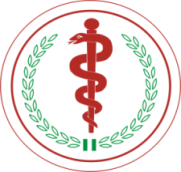  Oddział/Pracownia/Zakład4   Wojskowy  Szpital  Kliniczny z  Polikliniką   SPZOZ we Wrocławiu                        50 – 981  Wrocław, ul. R . Weigla 5    tel./ fax 261 660-……………..------------------------------------------------------------------------Nazwa FirmyPełny adres: kod pocztowy, ulica, numer lokalutel………………...fax………………..Proszę o przekazanie sprzętu medycznego nr umowy: ………pełny numer umowy……………….Wykonawca	                                                                               ………………………………………………Kierownik Pracowni/ Pielęgniarka koordynująca                              ……………………………………………Wydział Zaopatrzenia Medycznego                                                   ……………………………………………..                                                                                                 Data przekazania/odbioru sprzętu i podpisZałącznik  nr 3b do SWZ(wzór)DOTYCZY ( ZUŻYCIA ) - PROTOKÓŁ ZUŻYCIA  JEDNORAZOWEGO SPRZĘTU DO ZABIEGU/ WSZCZEPU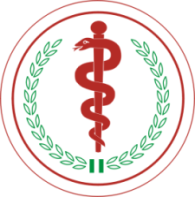 Miejsce realizacjiOddział/Pracownia/Zakład…………………………………………………….4   Wojskowy  Szpital  Kliniczny z  Polikliniką  SPZOZ we Wrocławiu 50 – 981  Wrocław, ul. R . Weigla 5  tel./ fax 261 660-……………..------------------------------------------------------------------------Nazwa FirmyPełny adres: kod pocztowy, ulica, numer lokalu…………………………………………………………………………………………….tel………………...  / fax………………..Uprzejmie informuję, że dnia…………..zostały zużyte:Numer historii chorobyIlość i rodzajNumer seryjny zużytego  sprzętu…………………………………Miejsce na fiszki (nalepki):………………………….…………………………………Proszę o uzupełnienie stanu magazynowego oraz o wystawienie faktury VAT za w/w produkt/-ty……………………                                                                                                                      ………………………………………                                                            data			                                                                                                                                   podpisZałącznik  nr 3c do SWZ(wzór)DOTYCZY (ODBIORU) - PROTOKÓŁ ODBIORU TOWARU / SPRZĘTU MEDYCZNEGOMiejsce realizacji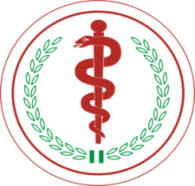 Oddział/Pracownia/Zakład………………………………………………………………4   Wojskowy  Szpital  Kliniczny z  Polikliniką   SPZOZ we Wrocławiu50 – 981  Wrocław, ul. R . Weigla 5tel./ fax 261 660-……………..------------------------------------------------------------------------Nazwa Firmy:       Pełny adres: kod pocztowy, ulica, numer lokalu……………………………………………………………………………………………tel………………... / fax………………..Proszę o odbiór sprzętu medycznego nr umowy: ………pełny numer umowy……………….……………………………………………………….  Data odbioru sprzętuWykonawca	                                                               ……………….…………………         							              podpisKierownik Pracowni/ Pielęgniarka koordynująca	       ……………………………………….                                        podpisWydział Zaopatrzenia Medycznego                        	      ……………………… ………………        podpis`	Oświadczamy, że zaoferowane w ofercie wyroby medyczne będą posiadały aktualne 
i ważne przez cały okres trwania umowy dopuszczenia do obrotu na każdy oferowany produkt (w postaci Deklaracji Zgodności wydanej przez producenta, Certyfikatu CE wydanego przez jednostkę notyfikacyjną (jeżeli dotyczy), Formularz Powiadomienia/Zgłoszenia do Prezesa Urzędu (zgodnie z  art. 58 ustawy z dnia 20 maja 2010r. o wyrobach medycznych 
– t.j. Dz. U. z 2021r., poz. 1565ze zm.)).Na żądanie Zamawiającego, w trakcie realizacji umowy, udostępnimy Deklarację Zgodności wydaną przez producenta oraz Certyfikat CE (jeżeli dotyczy) wydany przez jednostkę notyfikacyjną, Formularz Powiadomienia/Zgłoszenia do Prezesa Urzędu (zgodnie 
z art. 58 ustawy z dnia 20 maja 2010r. o wyrobach medycznych – t.j. Dz. U. z 2021r., poz. 1565ze zm.) w terminie 3 dni roboczych od dnia otrzymania pisemnego wezwania pod rygorem możliwości naliczenia kar umownych i możliwości odstąpienia od umowy.ZAMAWIAJĄCY:4. Wojskowy Szpital Kliniczny z Polikliniką Samodzielny Publiczny Zakład Opieki Zdrowotnej we Wrocławiu, 50-981 Wrocław, ul. R. Weigla 5PODMIOT UDOSTĘPNIAJĄCY SWOJE ZASOBY:				Działając na podstawie art. 118 ust. 4 ustawy z dnia 11 września 2019 r. - Prawo zamówień publicznych (Dz. U. z 2019 r., poz. 2019 ze zm.) - dalej PZP oświadczam, że:           zobowiązuję się do udostępnienia wykonawcy (nazwa i adres wykonawcy): ………………………………… następujących zasobów: ………………..……………(wskazać odpowiedni zakres dostępnych wykonawcy zasobów podmiot udostępniającego zasoby: a)zdolności techniczne lub zawodowe – należy wyszczególnić, (b) sytuacja finansowa lub ekonomiczna, (c) wykształcenie, kwalifikacje zawodowe lub doświadczenie )oddanie do dyspozycji ww. zasobów będzie się odbywało w następujący sposób: …………………………………………………………………………………………...(wskazać sposób udostępnienia wykonawcy i wykorzystania przez niego zasobów podmiotu udostępniającego te zasoby przy wykonywaniu zamówienia)okres udostępnienia i wykorzystania moich zasobów jest następujący: ………………(wskazać okres udostępnienia wykonawcy i wykorzystania przez niego zasobów podmiotu udostępniającego te zasoby przy wykonywaniu zamówienia)będę realizował  roboty budowlane/usługi/nie będę realizował  robót budowlanych/usług, których wskazane zdolności dotyczą, w zakresie: ……………………………………………………………………………………….…..(wskazać czy i w jakim zakresie podmiot udostępniający zasoby, na zdolnościach którego wykonawca polega w odniesieniu do warunków udziału w postępowaniu dotyczących wykształcenia, kwalifikacji zawodowych lub doświadczenia, zrealizuje roboty budowlane lub usługi, których wskazane zdolności dotyczą)z wykonawcą będzie mnie łączył następujący charakter stosunku:……………………..(należy opisać charakter stosunku, jaki będzie łączył wykonawcę z podmiotem udostępniającym zasoby)zgodnie z PZP odpowiadam solidarnie z wykonawcą, który polega na mojej sytuacji finansowej lub ekonomicznej, za szkodę poniesioną przez zamawiającego powstałą wskutek nieudostępnienia ww. zasobów, chyba że za nieudostępnienie zasobów nie ponoszę winy.Oświadczenie Wykonawcyo którym mowa w art. 108 ust. 1 pkt 5ustawy z dnia 11 września 2019r. Prawo zamówień publicznycho przynależności lub braku przynależności do tej samej grupy kapitałowejw postępowaniu prowadzonym w trybie przetargu nieograniczonego na dostawę specjalistycznych materiałów medycznych dla Pracowni  Hemodynamiki, przez Zamawiającego,  oświadczam co następuje:OŚWIADCZAM, ŻE:Nie przynależę do żadnej/ tej samej grupy kapitałowej   z żadnym z Wykonawców, którzy złożyli ofertę w niniejszym postępowaniuPrzynależę do tej samej grupy kapitałowej i przedstawiam listę podmiotów przynależących do tej samej grupy kapitałowej wraz z adresem ich siedziby 18Lista Wykonawców i ich adresy, składających ofertę w niniejszy postępowaniu, należących do tej samej grupy kapitałowej :........................................................................................................................................................................................................................................................Jednocześnie oświadczam, że pomimo przynależności do tej samej grupy kapitałowej, istniejące powiązania nie prowadzą do zakłócenia konkurencji w niniejszym postępowaniu a oferty przygotowywane były niezależnie od siebie, na co przedstawiam poniższą argumentację/dowody:........................................................................................................................................................................................................................................................Załącznik nr 1do SWZFORMULARZ OFERTYWykonawcy wspólnie ubiegający się o udzielenie zamówienia: Wykonawcy wspólnie ubiegający się o udzielenie zamówienia: Pełna nazwa Wykonawcy:NIP  ………….………………………….  REGON   ……..……………………………Adres – siedziba i adres do korespondencji: tel/ e-mail do kontaktu w trakcie toczącego się postępowania, do korespondencji poprzez platformę zakupową:Adres – siedziba i adres do korespondencji: tel/ e-mail do kontaktu w trakcie toczącego się postępowania, do korespondencji poprzez platformę zakupową:WojewództwoKraj:Rodzaj wykonawcyRodzaj wykonawcyZałącznik nr 1a do SWZJednolity Europejski Dokument ZamówieniaTożsamość zamawiającegoOdpowiedź:Nazwa:4. Wojskowy Szpital Kliniczny z Polikliniką Samodzielny Publiczny Zakład Opieki Zdrowotnej we WrocławiuJakiego zamówienia dotyczy niniejszy dokument?Odpowiedź:Tytuł lub krótki opis udzielanego zamówienia:Dostawa specjalistycznych materiałów medycznych dla Pracowni HemodynamikiNumer referencyjny nadany sprawie przez instytucję zamawiającą lub podmiot zamawiający (jeżeli dotyczy):4WSzKzP.SZP.2612.10.2022Identyfikacja:Odpowiedź:Nazwa:[]Numer VAT, jeżeli dotyczy: Jeżeli numer VAT nie ma zastosowania, proszę podać inny krajowy numer identyfikacyjny, jeżeli jest wymagany i ma zastosowanie.[][]Adres pocztowy:[…]Osoba lub osoby wyznaczone do kontaktów:Telefon:Adres e-mail:Adres internetowy (adres www) (jeżeli dotyczy):[…][…][…][…]Informacje ogólne:Odpowiedź:Czy  wykonawca  jest  mikroprzedsiębiorstwem bądź małym lub średnim przedsiębiorstwem?[] Tak [] NieJedynie w przypadku gdy zamówienie jestzastrzeżone: czy wykonawca jest zakładempracy chronionej, „przedsiębiorstwemspołecznym” lub czy będzie realizowałzamówienie w ramach programów zatrudnieniachronionego?Jeżeli tak,jaki jest odpowiedni odsetek pracownikówniepełnosprawnych lub defaworyzowanych?Jeżeli jest to wymagane, proszę określić, doktórej kategorii lub których kategoriipracowników niepełnosprawnych lubdefaworyzowanych należą dani pracownicy.[] Tak [] Nie[…][…]Jeżeli dotyczy, czy wykonawca jest wpisany doUrzędowego wykazu zatwierdzonych wykonawców lub posiada równoważne zaświadczenie (np. w ramach krajowego  systemu (wstępnego) kwalifikowania)?[] Tak [] Nie[] Nie dotyczyJeżeli tak:Proszę  udzielić  odpowiedzi  w  pozostałychfragmentach niniejszej sekcji, w sekcji B i, wodpowiednich przypadkach, sekcji C niniejszej części,  uzupełnić  część  V  (w  stosownych przypadkach) oraz w  każdym  przypadku wypełnić i podpisać część VI.a) Proszę podać nazwę wykazu lub zaświadczenia i odpowiedni numer rejestracyjny lub numer zaświadczenia, jeżeli dotyczy:b) Jeżeli poświadczenie wpisu do wykazu lub wydania zaświadczenia jest dostępne w formie elektronicznej, proszę podać:c) dane referencyjne stanowiące podstawę wpisu do wykazu lub wydania zaświadczenia oraz, w stosownych przypadkach, klasyfikację nadaną w urzędowym wykazie:d) Czy wpis do wykazu lub wydane zaświadczenie obejmują wszystkie wymagane kryteria kwalifikacji?Jeżeli nie:Proszę dodatkowo uzupełnić brakujące informacje w części IV w sekcjach A, B, C lub D, w zależności od przypadku.WYŁĄCZNIE jeżeli jest to wymagane w stosownym ogłoszeniu lub dokumentach zamówienia:e) Czy wykonawca będzie w stanie przedstawić zaświadczenie odnoszące się do płatności składek na ubezpieczenie społeczne i podatków lub przedstawić informacje, które umożliwią instytucji zamawiającej lub podmiotowi zamawiającemu uzyskanie tego zaświadczenia bezpośrednio za pomocą bezpłatnej krajowej bazy danych w dowolnym państwie członkowskim?Jeżeli odnośna dokumentacja jest dostępna wformie elektronicznej, proszę wskazać:a) […]b) (adres internetowy, wydający urząd lub organ, dokładne dane referencyjne dokumentacji): […][…][…][…]c) [……]d) [] Tak [] Niee) [] Tak [] Nie(adres internetowy, wydający urząd lub organ, dokładne dane referencyjne dokumentacji):[…][…][…][…]Rodzaj uczestnictwa:Odpowiedź:Czy wykonawca bierze udział w postępowaniu o udzielenie   zamówienia   wspólnie   z   innymi wykonawcami?[] Tak [] NieJeżeli tak:a) Proszę wskazać rolę wykonawcy w grupie(lider, odpowiedzialny za określone zadania itd.):b) Proszę wskazać pozostałych wykonawcówbiorących wspólnie udział w postępowaniu o udzielenie zamówienia:c) W stosownych przypadkach nazwa grupybiorącej udział:a): [……]b): [……]c): [……]CzęściOdpowiedź:W stosownych przypadkach wskazanie części  zamówienia, w odniesieniu do której (których)wykonawca zamierza złożyć ofertę.[  ]Osoby upoważnione do reprezentowania, o ile istnieją:Odpowiedź:Imię i nazwisko, wraz z datą i miejscem urodzenia, jeżeli są wymagane:[…]Stanowisko/Działający(-a) jako:[…]Adres pocztowy:[…]Telefon:[…]Adres e-mail:[…]W razie potrzeby proszę podać szczegółowe informacje dotyczące przedstawicielstwa (jego form, zakresu, celu itd.):[…]Zależność od innych podmiotów:Odpowiedź:Czy wykonawca polega na zdolności innych podmiotów w celu spełnienia kryteriów kwalifikacji określonych poniżej w części IV  oraz (ewentualnych) kryteriów i zasad określonych poniżej w części V?[] Tak [] NiePodwykonawstwo:Odpowiedź:Czy wykonawca zamierza zlecić osobom trzecim podwykonawstwo jakiejkolwiek części zamówienia?[] Tak [] NieJeżeli tak i o ile jest to wiadome, proszę podać wykaz proponowanych podwykonawców:[…]Podstawy związane z wyrokami skazującymi za przestępstwo na podstawie przepisów krajowych stanowiących wdrożenie podstaw określonych w art. 57 ust. 1 wspomnianej dyrektywy:Odpowiedź:Czy w stosunku do samego wykonawcy bądź jakiejkolwiek osoby będącej członkiem organów administracyjnych, zarządzających lub nadzorczych wykonawcy, lub posiadającej w przedsiębiorstwie wykonawcy uprawnienia do reprezentowania, uprawnienia decyzyjne lub kontrolne, wydany został prawomocny wyrok z jednego z wyżej wymienionych powodów, orzeczeniem sprzed najwyżej pięciu lat lub w którym okres wykluczenia określony bezpośrednio w wyroku nadal obowiązuje?[] Tak [] NieJeżeli odnośna dokumentacja jest dostępna w formie elektronicznej, proszę wskazać: (adres internetowy, wydający urząd lub organ, dokładne dane referencyjne dokumentacji): [……][……][……][……]Jeżeli tak, proszę podać:a) datę wyroku, określić, których spośród punktów 1–6 on dotyczy, oraz podać powód(- ody) skazania;b) wskazać, kto został skazany [ ];c) w zakresie, w jakim zostało to bezpośrednioustalone w wyroku:a) data: [  ], punkt(-y): [  ], powód(-ody): [  ]b) [……]c) długość okresu wykluczenia [……] oraz punkt(-y), którego(-ych) to dotyczy.Jeżeli odnośna dokumentacja jest dostępna w formie elektronicznej, proszę wskazać: (adres internetowy, wydający urząd lub organ, dokładne dane referencyjne dokumentacji): [……][……][……][……]W przypadku skazania, czy wykonawca przedsięwziął środki w celu wykazania swojej rzetelności pomimo istnienia odpowiedniej podstawy wykluczenia „samooczyszczenie”)? [] Tak [] NieJeżeli tak, proszę opisać przedsięwzięte środki […]Płatność podatków lub składek na ubezpieczenie społeczne:Odpowiedź:Odpowiedź:Czy wykonawca wywiązał się ze wszystkich obowiązków dotyczących płatności podatków lub składek na ubezpieczenie społeczne, zarówno w państwie, w którym ma siedzibę, jak i w państwie członkowskim instytucji zamawiającej lub podmiotu zamawiającego, jeżeli jest ono inne niż państwo siedziby?[] Tak [] Nie[] Tak [] NieJeżeli nie, proszę wskazać:a)państwo lub państwo członkowskie, którego to dotyczy; b)jakiej kwoty to dotyczy? c)w jaki sposób zostało ustalone to naruszenie obowiązków: 1) w trybie decyzji sądowej lub administracyjnej: – Czy ta decyzja jest ostateczna i wiążąca?– Proszę podać datę wyroku lub decyzji. – W przypadku wyroku, o ile została w nim bezpośrednio określona, długość okresu wykluczenia: 2)w inny sposób? Proszę sprecyzować, w jaki: d) Czy wykonawca spełnił lub spełni swoje obowiązki, dokonując płatności należnych podatków lub składek na ubezpieczenie społeczne, lub też zawierając wiążące porozumienia w celu spłaty tych należności, obejmujące w stosownych przypadkach narosłe odsetki lub grzywny?PodatkiSkładki naubezpieczeniaspołeczneJeżeli nie, proszę wskazać:a)państwo lub państwo członkowskie, którego to dotyczy; b)jakiej kwoty to dotyczy? c)w jaki sposób zostało ustalone to naruszenie obowiązków: 1) w trybie decyzji sądowej lub administracyjnej: – Czy ta decyzja jest ostateczna i wiążąca?– Proszę podać datę wyroku lub decyzji. – W przypadku wyroku, o ile została w nim bezpośrednio określona, długość okresu wykluczenia: 2)w inny sposób? Proszę sprecyzować, w jaki: d) Czy wykonawca spełnił lub spełni swoje obowiązki, dokonując płatności należnych podatków lub składek na ubezpieczenie społeczne, lub też zawierając wiążące porozumienia w celu spłaty tych należności, obejmujące w stosownych przypadkach narosłe odsetki lub grzywny?a) [……]b) [……]c1) [] Tak [] Nie–[] Tak [] Nie–[…]–[…]c2) [ …]d) [] Tak [] NieJeżeli tak, proszępodać szczegółoweinformacje na tentemat: [……]a) [……]b) [……]c1) [] Tak [] Nie–[] Tak [] Nie–[…]–[…]c2) [ …]d) [] Tak [] NieJeżeli tak, proszępodać szczegółoweinformacje na tentemat: [……]Jeżeli odnośna dokumentacja dotycząca płatności podatków lub składek na ubezpieczenie społeczne jest dostępna w formie elektronicznej, proszę wskazać:(adres internetowy, wydający urząd lub organ, dokładne dane referencyjne dokumentacji): [……][……][……](adres internetowy, wydający urząd lub organ, dokładne dane referencyjne dokumentacji): [……][……][……]Informacje dotyczące ewentualnej niewypłacalności, konfliktu interesów lub wykroczeń zawodowychOdpowiedź:Czy wykonawca, wedle własnej wiedzy, naruszył swoje obowiązki w dziedzinie prawa środowiska, prawa socjalnego i prawa pracy?[] Tak [] NieCzy wykonawca, wedle własnej wiedzy, naruszył swoje obowiązki w dziedzinie prawa środowiska, prawa socjalnego i prawa pracy?Jeżeli tak, czy wykonawca przedsięwziął środki w celu wykazania swojej rzetelności pomimo istnienia odpowiedniej podstawy wykluczenia („samooczyszczenie”)?[] Tak [] NieJeżeli tak, proszę opisać przedsięwzięte środki:[……]Czy wykonawca znajduje się w jednej z następujących sytuacji:a) zbankrutował; lubb) prowadzone jest wobec niego postępowanie upadłościowe lub likwidacyjne; lubc) zawarł układ z wierzycielami; lubd) znajduje się w innej tego rodzaju sytuacji wynikającej z podobnej procedury przewidzianej w krajowych przepisach ustawowych i wykonawczych; lube) jego aktywami zarządza likwidator lub sąd; lub f) jego działalność gospodarcza jest zawieszona?Jeżeli tak:–Proszę podać szczegółowe informacje:–Proszę  podać powody, które pomimo powyższej sytuacji umożliwiają realizację zamówienia, z uwzględnieniem mających zastosowanie przepisów    krajowych i    środków dotyczących kontynuowania działalności gospodarczej. Jeżeli odnośna dokumentacja jest dostępna w formie elektronicznej, proszę wskazać:[] Tak [] Nie–[……]–[……](adres internetowy, wydający urząd lub organ,dokładne dane referencyjne dokumentacji):[……][……][……]Czy wykonawca jest winien poważnego wykroczenia zawodowego?Jeżeli tak, proszę podać szczegółowe informacje na ten temat:[] Tak [] Nie[……]Czy wykonawca jest winien poważnego wykroczenia zawodowego?Jeżeli tak, proszę podać szczegółowe informacje na ten temat:Jeżeli tak, czy wykonawca przedsięwziął środki w celu samooczyszczenia? [] Tak [] NieJeżeli tak, proszę opisać przedsięwzięte środki:[……]Czy wykonawca zawarł z innymi wykonawcami porozumienia mające na celu zakłócenie konkurencji?Jeżeli tak, proszę podać szczegółowe informacje na ten temat:[] Tak [] Nie[…]Czy wykonawca zawarł z innymi wykonawcami porozumienia mające na celu zakłócenie konkurencji?Jeżeli tak, proszę podać szczegółowe informacje na ten temat:Jeżeli tak, czy wykonawca przedsięwziął środki w celu samooczyszczenia? [] Tak [] NieJeżeli tak, proszę opisać przedsięwzięte środki:[……]Czy wykonawca wie o jakimkolwiek konflikcie interesów spowodowanym jego udziałem w postępowaniu o udzielenie zamówienia?Jeżeli tak, proszę podać szczegółowe informacje na ten temat:[] Tak [] Nie[…]Czy wykonawca lub przedsiębiorstwo związane z wykonawcą doradzał(-o) instytucji zamawiającej lub podmiotowi zamawiającemu bądź był(-o) w inny sposób zaangażowany(-e) w przygotowanie postępowania o udzielenie zamówienia?Jeżeli tak, proszę podać szczegółowe informacje na ten temat:[] Tak [] Nie[…]Czy wykonawca znajdował się w sytuacji, w której wcześniejsza umowa w sprawie zamówienia publicznego, wcześniejsza umowa z podmiotem zamawiającym lub wcześniejsza umowa w sprawie koncesji została rozwiązana przed czasem, lub w której nałożone zostało odszkodowanie bądź inne porównywalne sankcje w związku z tą wcześniejszą umową?Jeżeli tak, proszę podać szczegółowe informacje na ten temat:[] Tak [] Nie[…]Czy wykonawca znajdował się w sytuacji, w której wcześniejsza umowa w sprawie zamówienia publicznego, wcześniejsza umowa z podmiotem zamawiającym lub wcześniejsza umowa w sprawie koncesji została rozwiązana przed czasem, lub w której nałożone zostało odszkodowanie bądź inne porównywalne sankcje w związku z tą wcześniejszą umową?Jeżeli tak, proszę podać szczegółowe informacje na ten temat:Jeżeli tak, czy wykonawca przedsięwziął środki w celu samooczyszczenia? [] Tak [] NieJeżeli tak, proszę opisać przedsięwzięte środki: [……]Czy wykonawca może potwierdzić, że:a)nie jest winny poważnego wprowadzenia w błąd przy dostarczaniu informacji wymaganych do weryfikacji braku podstaw wykluczenia lub do weryfikacji spełnienia kryteriów kwalifikacji;b) nie zataił tych informacji;c) jest w stanie niezwłocznie przedstawić dokumenty potwierdzające wymagane przez instytucję zamawiającą lub podmiot zamawiający; orazd) nie przedsięwziął kroków, aby w bezprawny sposób wpłynąć na proces podejmowania decyzji przez instytucję zamawiającą lub podmiot zamawiający, pozyskać informacje poufne, które mogą dać mu nienależną przewagę w postępowaniu o udzielenie zamówienia, lub wskutek zaniedbania przedstawić wprowadzające w błąd informacje, które mogą mieć istotny wpływ na decyzje w sprawie wykluczenia, kwalifikacji lub udzielenia zamówienia?[] Tak [] NiePodstawy wykluczenia o charakterze wyłącznie krajowymOdpowiedź:Czy mają zastosowanie podstawy wykluczenia o charakterze wyłącznie krajowym określone w stosownym ogłoszeniu lub w dokumentach zamówienia?Jeżeli dokumentacja wymagana w stosownym ogłoszeniu lub w dokumentach zamówienia jest dostępna w formie elektronicznej, proszę wskazać:[] Tak [] Nie(adres internetowy, wydający urząd lub organ, dokładne dane referencyjne dokumentacji): [……][……][……]W przypadku gdy ma zastosowanie którakolwiek z podstaw wykluczenia o charakterze wyłącznie krajowym, czy wykonawca przedsięwziął środki w celu samooczyszczenia?Jeżeli tak, proszę opisać przedsięwzięte środki:[] Tak [] Nie[……]Spełnienie wszystkich wymaganych kryteriówKwalifikacjiOdpowiedźSpełnia wymagane kryteria kwalifikacji:[] Tak [] NieKompetencjeOdpowiedź1) Figuruje w odpowiednim rejestrze zawodowym lub handlowym prowadzonym w państwie członkowskim siedziby wykonawcy:Jeżeli odnośna dokumentacja jest dostępna w formie elektronicznej, proszę wskazać:[…](adres internetowy, wydający urząd lub organ, dokładne dane referencyjne dokumentacji): [……][……][……]2) W odniesieniu do zamówień publicznych na usługi:Czy konieczne jest posiadanie określonego zezwolenia lub bycie członkiem określonej organizacji, aby mieć możliwość świadczenia usługi, o której mowa, w państwie siedziby wykonawcy?Jeżeli odnośna dokumentacja jest dostępna w formie elektronicznej, proszę wskazać:[] Tak [] NieJeżeli tak, proszę określić, o jakie zezwolenie lub status członkowski chodzi, i wskazać, czy wykonawca je posiada: [ …] []Tak [] Nie(adres internetowy, wydający urząd lub organ, dokładne dane referencyjnedokumentacji): [……][……][……]Sytuacja ekonomiczna i finansowaOdpowiedź:1a) Jego („ogólny”) roczny obrót w ciągu określonej liczby lat obrotowych wymaganej w stosownym ogłoszeniu lub dokumentach zamówienia jest następujący:lub1b) Jego średni roczny obrót w ciągu określonej liczby lat wymaganej w stosownym ogłoszeniu lub dokumentach zamówienia jest następującyJeżeli odnośna dokumentacja jest dostępna w formie elektronicznej, proszę wskazać:rok: [……] obrót: [……] […] walutarok: [……] obrót: [……] […] walutarok: [……] obrót: [……] […] waluta(liczba lat, średni obrót): [……], [……] […] waluta(adres internetowy, wydający urząd lub organ, dokładne dane referencyjne dokumentacji):[……][……][……]2a) Jego roczny („specyficzny”) obrót w obszarze działalności gospodarczej objętym zamówieniem i określonym w stosownym ogłoszeniu lub dokumentach zamówienia w ciągu wymaganej liczby lat obrotowych jest następujący:lub2b) Jego średni roczny obrót w przedmiotowym obszarze i w ciągu określonej liczby lat wymaganej w stosownym ogłoszeniu lub dokumentach zamówienia jest następujący: Jeżeli odnośna dokumentacja jest dostępna w formie elektronicznej, proszę wskazać:rok: [……] obrót: [……] […] walutarok: [……] obrót: [……] […] walutarok: [……] obrót: [……] […] waluta(liczba lat, średni obrót): [……], [……] […] waluta(adres internetowy, wydający urząd lub organ,dokładne dane referencyjne dokumentacji):[……][……][……]3) W przypadku gdy informacje dotyczące obrotu (ogólnego lub specyficznego) nie są dostępne za cały wymagany okres, proszę podać datę założenia przedsiębiorstwa wykonawcy lub rozpoczęcia działalności przez wykonawcę:[……]4) W odniesieniu do wskaźników finansowych określonych w stosownym ogłoszeniu lub dokumentach zamówienia wykonawca oświadcza, że aktualna(-e) wartość(-ci) wymaganego(-ych) wskaźnika(-ów) jest (są) następująca(-e):Jeżeli odnośna dokumentacja jest dostępna w formie elektronicznej, proszę wskazać:(określenie wymaganego wskaźnika – stosunek X do Y – oraz wartość):[……], [……](adres internetowy, wydający urząd lub organ, dokładne dane referencyjne dokumentacji):[……][……][……]5) W ramach ubezpieczenia z tytułu ryzyka zawodowego wykonawca jest ubezpieczony na następującą kwotę:Jeżeli te informacje są dostępne w formie elektronicznej, proszę wskazać:[……] […] waluta(adres internetowy, wydający urząd lub organ, dokładne dane referencyjne dokumentacji): [……][……][……]6) W odniesieniu do innych ewentualnych wymogów ekonomicznych lub finansowych, które mogły zostać określone w stosownym ogłoszeniu lub dokumentach zamówienia, wykonawca oświadcza, że Jeżeli odnośna dokumentacja, która mogła zostać określona w stosownym ogłoszeniu lub w dokumentach zamówienia, jest dostępna w formie elektronicznej, proszę wskazać:informacja banku lub spółdzielczej kasy oszczędnościowo-kredytowej [……](adres internetowy, wydający urząd lub organ, dokładne dane referencyjne dokumentacji): [……][……][……]Zdolność techniczna i zawodowaOdpowiedź:1a) Jedynie w odniesieniu do zamówień publicznych na roboty budowlane:W okresie odniesienia wykonawca wykonał następujące roboty budowlane określonego rodzaju:Jeżeli odnośna dokumentacja dotycząca zadowalającego wykonania i rezultatu w odniesieniu do najważniejszych robót budowlanych jest dostępna w formie elektronicznej, proszę wskazać:Liczba lat (okres ten został wskazany w stosownym ogłoszeniu lub dokumentach zamówienia): […]Roboty budowlane: [……](adres internetowy, wydający urząd lub organ, dokładne dane referencyjne dokumentacji):[……][……][……]1b) Jedynie w odniesieniu do zamówień publicznych na dostawy i zamówień publicznych na usługiW okresie odniesienia wykonawca zrealizował następujące główne dostawy określonego rodzaju lub wyświadczył następujące główne usługi określonego rodzaju: Przy sporządzaniu wykazu proszę podać kwoty, daty i odbiorców, zarówno publicznych, jak i prywatnych:Liczba lat (okres ten został wskazany w stosownym ogłoszeniu lub dokumentachzamówienia): […]2) Może skorzystać z usług następujących pracowników technicznych lub służb technicznych, w szczególności tych odpowiedzialnych za kontrolę jakości: W przypadku zamówień publicznych na roboty budowlane wykonawca będzie mógł się zwrócić do następujących pracowników technicznych lub służb technicznych o wykonanie robót:[……][……]3) Korzysta z następujących urządzeń technicznych oraz środków w celu zapewnienia jakości, a jego zaplecze naukowo-badawcze jest następujące:[……]4) Podczas realizacji zamówienia będzie mógł stosować następujące systemy zarządzania łańcuchem dostaw i śledzenia łańcucha dostaw:[……]5) W odniesieniu do produktów lub usług o złożonym charakterze, które mają zostać dostarczone, lub – wyjątkowo – w odniesieniu do produktów lub usług o szczególnym przeznaczeniuCzy wykonawca zezwoli na przeprowadzenie kontroli swoich zdolności produkcyjnych lub zdolności technicznych, a w razie konieczności także dostępnych mu środków naukowych i badawczych, jak również środków kontroli jakości?[] Tak [] Nie6) Następującym wykształceniem i kwalifikacjami zawodowymi legitymuje się:a) sam usługodawca lub wykonawca lub (w zależności od wymogów określonych w stosownym ogłoszeniu lub dokumentach zamówienia):b) jego kadra kierownicza:a) [……]b) [……]7) Podczas realizacji zamówienia wykonawca będzie mógł stosować następujące środki zarządzania środowiskowego:[……]8) Wielkość średniego rocznego zatrudnienia u wykonawcy oraz liczebność kadry kierowniczej w ostatnich trzech latach są następująceRok, średnie roczne zatrudnienie:[……], [……][……], [……][……], [……]Rok, liczebność kadry kierowniczej:[……], [……][……], [……][……], [……]9) Będzie dysponował następującymi narzędziami, wyposażeniem zakładu i urządzeniami technicznymi na potrzeby realizacji zamówienia:[……]10) Wykonawca zamierza ewentualnie zlecić podwykonawcom następującą część (procentową) zamówienia:[……]11) W odniesieniu do zamówień publicznych na dostawyWykonawca dostarczy wymagane próbki, opisy lub fotografie produktów, które mają być dostarczone i którym nie musi towarzyszyć świadectwo autentyczności.Wykonawca oświadcza ponadto, że w stosownych przypadkach przedstawi wymagane świadectwa autentyczności.Jeżeli odnośna dokumentacja jest dostępna w formie elektronicznej, proszę wskazać:[] Tak [] Nie[] Tak [] Nie(adres internetowy, wydający urząd lub organ,dokładne dane referencyjne dokumentacji):[……][……][……]12) W odniesieniu do zamówień publicznych na dostawyCzy wykonawca może przedstawić wymagane zaświadczenia sporządzone przez urzędowe instytuty lub agencje kontroli jakości o uznanych kompetencjach, potwierdzające zgodność produktów poprzez wyraźne odniesienie do specyfikacji technicznych lub norm, które zostały określone w stosownym ogłoszeniu lub dokumentach zamówienia?Jeżeli nie, proszę wyjaśnić dlaczego, i wskazać, jakie inne środki dowodowe mogą zostać przedstawione:Jeżeli odnośna dokumentacja jest dostępna w formie elektronicznej, proszę wskazać:[] Tak [] Nie[…](adres internetowy, wydający urząd lub organ,dokładne dane referencyjne dokumentacji):[……][……][……]Systemy zapewniania jakości i normy zarządzania środowiskowegoOdpowiedź:Czy wykonawca będzie w stanie przedstawić zaświadczenia sporządzone przez niezależne jednostki, poświadczające spełnienie przez wykonawcę wymaganych norm zapewniania jakości, w tym w zakresie dostępności dla osób niepełnosprawnych?Jeżeli nie, proszę wyjaśnić dlaczego, i określić, jakie inne środki dowodowe dotyczące systemu zapewniania jakości mogą zostać przedstawione: Jeżeli odnośna dokumentacja jest dostępna w formie elektronicznej, proszę wskazać:[] Tak [] Nie[……] [……](adres internetowy, wydający urząd lub organ, dokładne dane referencyjne dokumentacji):[……][……][……]Czy wykonawca będzie w stanie przedstawić zaświadczenia sporządzone przez niezależne jednostki, poświadczające spełnienie przez wykonawcę wymogów określonych systemów lub norm zarządzania środowiskowego?Jeżeli nie, proszę wyjaśnić dlaczego, i określić, jakie inne środki dowodowe dotyczące systemów lub norm zarządzania środowiskowego mogą zostać przedstawione:Jeżeli odnośna dokumentacja jest dostępna w formie elektronicznej, proszę wskazać:[] Tak [] Nie[……] [……](adres internetowy, wydający urząd lub organ,dokładne dane referencyjne dokumentacji):[……][……][……]Ograniczanie liczby kandydatówOdpowiedź:W następujący sposób spełnia obiektywne i niedyskryminacyjne kryteria lub zasady, które mają być stosowane w celu ograniczenia liczby kandydatów:W przypadku gdy wymagane są określone zaświadczenia lub inne rodzaje dowodów w formie dokumentów, proszę wskazać dla każdego z nich, czy wykonawca posiada wymagane dokumenty:Jeżeli niektóre z tych zaświadczeń lub rodzajów dowodów w formie dokumentów są dostępne w postaci elektronicznej, proszę wskazać dla każdego z nich:[….][] Tak [] Nie(adres internetowy, wydający urząd lub organ,dokładne dane referencyjne dokumentacji):[……][……][……]Załącznik nr 2Zestawienie asortymentowo-cenoweCenę brutto (PLN), będąca podstawą do wyliczenia punktów za cenę – otrzymujemy ze wzoru: Wartość jednostkowa netto(PLN) razy Ilość  – daje Wartość netto (PLN), z której to wartości liczymy podatek vat i po dodaniu podatku vat do wartości netto otrzymujemy Cenę brutto (PLN).Załącznik nr 2 do SWZPAKIET NR …………………….Pełna nazwa sprzętu medycznegoPAKIET NR …………………….Pełna nazwa sprzętu medycznegoPAKIET NR …………………….Pełna nazwa sprzętu medycznegoPAKIET NR …………………….Pełna nazwa sprzętu medycznegoPAKIET NR …………………….Pełna nazwa sprzętu medycznegoPAKIET NR …………………….Pełna nazwa sprzętu medycznegoPAKIET NR …………………….Pełna nazwa sprzętu medycznegoPAKIET NR …………………….Pełna nazwa sprzętu medycznegoPAKIET NR …………………….Pełna nazwa sprzętu medycznegolp.Przedmiot umowyJednostka miaryCena jednostkowa nettoCena jednostkowa bruttoIlość sztuk przyjęta  do Oddziału/ Pracowni zgodnie z zawartą umowąWartość nettoWartość bruttonazwa producenta, numer katalogowy1Pełna nazwa sprzętu medycznego zgodnie z zawartą umowąsztuka2Pełna nazwa sprzętu medycznego zgodnie z zawartą umowąsztuka3Pełna nazwa sprzętu medycznego zgodnie z zawartą umowąsztuka4Pełna nazwa sprzętu medycznego zgodnie z zawartą umowąsztuka(…)(…)(…)(…)(…)(…)(…)(…)(…)RAZEM PAKIET ……….RAZEM PAKIET ……….RAZEM PAKIET ……….RAZEM PAKIET ……….RAZEM PAKIET ……….RAZEM PAKIET ……….PAKIET NR …………………….Pełna nazwa sprzętu medycznegoPAKIET NR …………………….Pełna nazwa sprzętu medycznegoPAKIET NR …………………….Pełna nazwa sprzętu medycznegoPAKIET NR …………………….Pełna nazwa sprzętu medycznegoPAKIET NR …………………….Pełna nazwa sprzętu medycznegoPAKIET NR …………………….Pełna nazwa sprzętu medycznegoPAKIET NR …………………….Pełna nazwa sprzętu medycznegoPAKIET NR …………………….Pełna nazwa sprzętu medycznegoPAKIET NR …………………….Pełna nazwa sprzętu medycznegolp.Przedmiot umowyJednostka miaryCena jednostkowa nettoCena jednostkowa bruttoIlość sztuk przyjęta  do Oddziału/ Pracowni zgodnie z zawartą umowąWartość nettoWartość bruttonazwa producenta, numer katalogowy1Pełna nazwa sprzętu medycznego zgodnie z zawartą umowąsztuka2Pełna nazwa sprzętu medycznego zgodnie z zawartą umowąsztuka3Pełna nazwa sprzętu medycznego zgodnie z zawartą umowąsztuka(…)(…)(…)(…)(…)(…)(…)(…)(…)RAZEM PAKIET ……….RAZEM PAKIET ……….RAZEM PAKIET ……….RAZEM PAKIET ……….RAZEM PAKIET ……….RAZEM PAKIET ……….…………………………………..(nazwa i adres wykonawcy)Załącznik nr 4 do SWZOŚWIADCZENIEOŚWIADCZENIEOŚWIADCZENIE…………………………………..(nazwa i adres)Załącznik nr 5 do SWZZOBOWIĄZANIE PODMIOTU UDOSTĘPNIAJĄCEGO ZASOBYZOBOWIĄZANIE PODMIOTU UDOSTĘPNIAJĄCEGO ZASOBYZOBOWIĄZANIE PODMIOTU UDOSTĘPNIAJĄCEGO ZASOBYLp.Nazwa podmiotu udostępniającego zasobyAdres podmiotuZałącznik nr 6 do SWZ